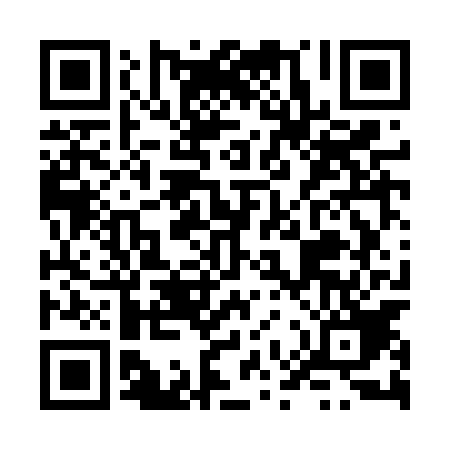 Ramadan times for Zelenisz, PolandMon 11 Mar 2024 - Wed 10 Apr 2024High Latitude Method: Angle Based RulePrayer Calculation Method: Muslim World LeagueAsar Calculation Method: HanafiPrayer times provided by https://www.salahtimes.comDateDayFajrSuhurSunriseDhuhrAsrIftarMaghribIsha11Mon4:104:106:1011:563:445:435:437:3612Tue4:074:076:0811:563:455:455:457:3813Wed4:054:056:0511:563:475:475:477:4014Thu4:024:026:0311:553:495:495:497:4315Fri3:593:596:0011:553:505:515:517:4516Sat3:563:565:5811:553:525:535:537:4717Sun3:543:545:5511:543:535:555:557:4918Mon3:513:515:5311:543:555:575:577:5119Tue3:483:485:5011:543:565:595:597:5420Wed3:453:455:4811:543:586:006:007:5621Thu3:423:425:4511:533:596:026:027:5822Fri3:393:395:4311:534:016:046:048:0023Sat3:363:365:4011:534:036:066:068:0324Sun3:333:335:3811:524:046:086:088:0525Mon3:303:305:3511:524:056:106:108:0826Tue3:273:275:3311:524:076:126:128:1027Wed3:243:245:3011:514:086:146:148:1228Thu3:213:215:2811:514:106:166:168:1529Fri3:183:185:2511:514:116:186:188:1730Sat3:143:145:2311:514:136:206:208:2031Sun4:114:116:2012:505:147:217:219:221Mon4:084:086:1812:505:167:237:239:252Tue4:054:056:1512:505:177:257:259:273Wed4:014:016:1312:495:187:277:279:304Thu3:583:586:1012:495:207:297:299:335Fri3:553:556:0812:495:217:317:319:356Sat3:513:516:0512:485:227:337:339:387Sun3:483:486:0312:485:247:357:359:418Mon3:453:456:0012:485:257:377:379:449Tue3:413:415:5812:485:277:397:399:4710Wed3:373:375:5512:475:287:417:419:49